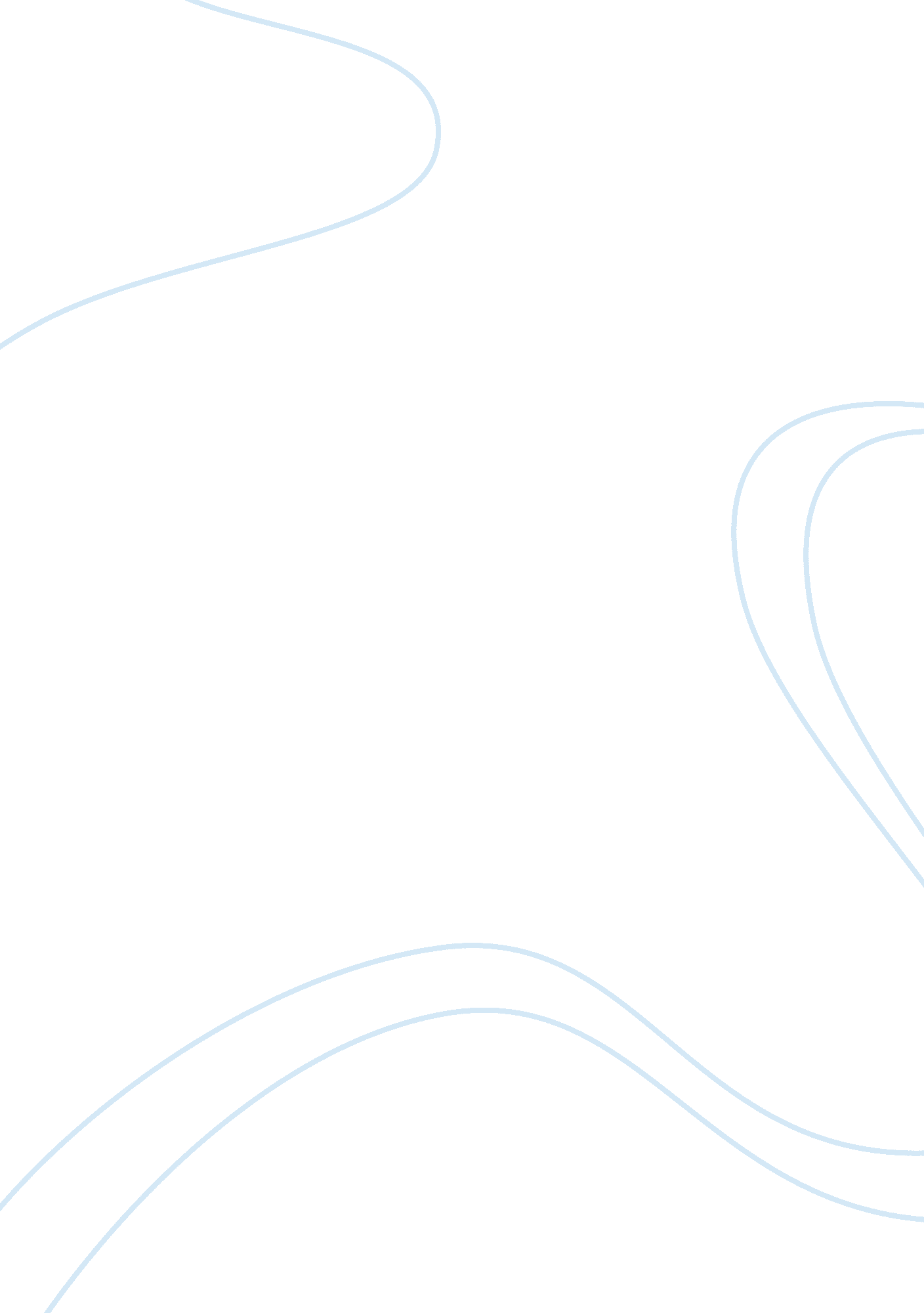 Carlos where two soldiers were half paralyzed. both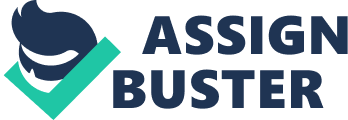 Carlos SanchezMr. GillaPeriod 3January, 19 2018Guillian Barre Syndrome            Problem Statement: Guillain Barre Syndrome is a type of autoimmune system disease that affects the brain and movement of muscles. One to two in one hundred thousand get affected. Guillian Barre can develop at any age; however older ages are affected more. Men are more likely to get Guillian Barre than women. Countries that had the Zika Virus usually get affected the most, as studies have shown. While Guillian Barre Syndrome might be rare, it is a disorder that must be treated immediately to save a life.            History/Literature Review: The first case of Guillain Barre was in 1916, during World War 1. Guillian Barre gets its name from the scientists named George Guillian, Jean Alexandre Barre and Andre Sthrol. Guillian and Barre studied neurology and were doctors for the French army. They reported a case where two soldiers were half paralyzed. Both the soldiers, however were able to recover. Guillian, Barre and Sthrol published a paper saying that movement of muscles was weakened and protein level in the cerebrospinal fluid was raised and this paper was later used by other neurologists. The case was unanswered to why this happened, meaning why protein levels increased in the fluid. In 1956, Charles Miller, reported that three patients had eye paralysis, slow pupil movement and lack of balance. Scientists now use all of these documents to help them determine whether a patient has GBS.            Scientific Explanation: Guillian Barre as mentioned in the beginning is a disorder where the body’s immune system attacks the peripheral nervous system.  The peripheral nervous system is the nervous system outside the brain and spinal cord. These nerves send signals to the brain and from the brain to the muscles which helps us move. When Guillian barre affects the nerves, the brain cannot receive information for movement. Going back to the immune system, the immune system begins to attack myelin sheath that surround the axons of the peripheral nerves. Once the myelin sheath is damaged, they cannot send signals to the brain efficiently. The brain then loses control and cannot send signals for movement and may lead to paralysis in certain parts of the body. The main reason scientists believe the immune system attacks the peripheral nerves is because the immune system mistakes the nerves as invaders. Sometimes there is a chance that the peripheral nerves may share common traits like a foreign material and may lead to Guilin Barre syndrome.            Treatment/Cure: Although Guillian Barre syndrome does not have a cure, there are two types of treatment which can speed up recovery of the illness. The first treatment is called plasma exchange or plasmapheresis. A liquid portion from the blood called plasma is removed and separated from the blood cells. The plasma is then brought back into the body, which produces more plasma that was taken away by the attacking immune system. This treatment may even remove certain antibodies which made the immune system attack in the first place. The second treatment is called immunoglobulin therapy, which is receiving healthy Immunoglobulin from blood. It is a antibody capable of removing bacteria and viruses from the immune system. If a donor donates enough, the immunoglobulin can stop the immune system from attacking itself and the peripheral nerves. Major Studies: What studies are being done on Guilian Barre? The University of Minnesota and The Shepard Center seem to be doing the most research on guillian barre sydrome. The university of Minnesota health is working on treatments for the disease. The Minnesota University is working with experts from around the world to combine their knowledge with theirs. The Shepard Center is located in Atlanta. This organization mostly studies Neurology and Guillian Barre. They provide information on how Guillian barre is diagnosed, treated and even access to their organization if someone is having dificulties. Doctors and Experts on this syndrome in Shepard work together to help people with this illness. In Conclusion, Guillian Barre is a horrible and tragic disorder which can affect the immune system and the brain tragically of the victims. Citations: 1)” Guillain–Barré Syndrome.” World Health Organization, World Health Organization, Oct. 16ADAD, www. who. int/mediacentre/factsheets/guillain-barre-syndrome/en/. 2)” What Is Guillian Barre.” About Guillian Barre Syndrome, Marler Clark, www. about-guillian-barre. com. 3)” Guillian Barre-syndrome.” Mayo Clinic, www. https://www. mayoclinic. org/diseases-conditions/guillain-barre-syndrome/symptoms-causes/syc-203627934)” Guillain-Barré Syndrome. ” Edited by Rupal Christine Gupta, KidsHealth, The Nemours Foundation, Jan. 2016, kidshealth. org/en/teens/gbs. html. 